Słodycze ekologiczneChcesz zrzucić zbędne kilogramy i zadbać o swoją dietę? Czy musisz rezygnować ze słodkości? Sprawdź, czym są <strong>słodycze ekologiczne</strong> i czy możesz jeść je, będąc na diecie!Słodycze ekologiczne — czym są?Słodycze ekologiczne to produkty, które powstają z naturalnych, starannie wyselekcjonowanych składników. Są znakomitą alternatywą dla tradycyjnych ciast czy deserów, które bardzo często w składzie posiadają liczne konserwanty, ulepszacze czy aromaty, które negatywnie wpływają na funkcjonowanie naszego organizmu. Jakie zalety posiadają eko słodkości i czy można je jeść na diecie? Sprawdź!Czy trzeba rezygnować ze słodyczy w diecie?Jeśli uwielbiasz słodkości i chcesz zrzucić zbędne kilogramy, to mamy dla Ciebie dobrą wiadomość — nie musisz całkowicie rezygnować z ich jedzenia! Najważniejszą zasadą jest oczywiście umiar. Będąc na diecie, można sięgać po słodkie przekąski, jednak należy to robić sporadycznie. Po drugie należy wybierać słodycze ekologiczne, z prostym składem. W sklepach znajdziesz szeroki wybór takich produktów, ale możesz również spróbować zrobić eko słodycze samemu. Dzięki temu będziesz mieć pewność, że mają one naturalny skład i nie zawierają niepotrzebnych, szkodliwych substancji.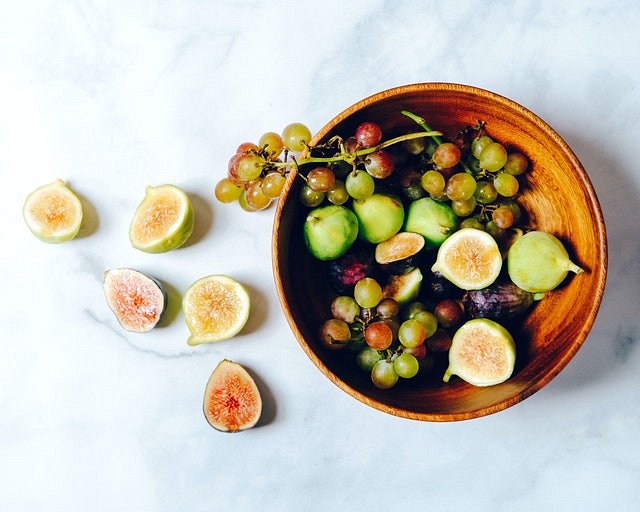 Jakie zalety posiadają słodycze ekologiczne?Jedną z najważniejszych zalet, jakie posiadają słodycze ekologiczne, jest to, że są one zwykle niskokaloryczne. Ich spożywanie nie prowadzi do otyłości i jest dużo lepsze dla naszego organizmu niż sięganie po tradycyjne ciastka czy batony z mnóstwem konserwantów i sztucznych barwników. Wielu ludzi obawia się, że eko słodkości nie są smaczne, a to absolutny mit! Dzięki dobrym starannie dobranym składnikom takie słodycze mają znacznie bardziej intensywny smak niż te wzmacniane sztucznymi substancjami. Dodatkowo posiadają mnóstwo cennych witamin i składników odżywczych, które wzmacniają odporność czy pracę mózgu.